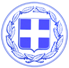                       Κως, 12 Δεκεμβρίου 2018ΔΕΛΤΙΟ ΤΥΠΟΥΜΙΧΑΛΗΣ ΧΑΤΖΗΚΑΛΥΜΝΙΟΣ : “Ο Δήμος Κω ανάμεσα στους πρώτους Δήμους που θα επιδοτηθούν για να διαθέτουν δωρεάν πρόσβαση στο διαδίκτυο σε δημόσιους χώρους”Ανακοινώθηκαν οι 2.800 δήμοι σε όλη την Ευρώπη που θα επιδοτηθούν, στα πλαίσια του προγράμματος WiFi4EU, για την εγκατάσταση υποδομών δωρεάν πρόσβασης στο διαδίκτυο σε δημόσιους χώρους.Ανάμεσα σε αυτούς είναι και ο Δήμος Κω που κινήθηκε γρήγορα καταθέτοντας τη σχετική πρόταση με το συντονισμό του Αντιδημάρχου κ. Μιχάλη Χατζηκαλύμνιου.Σύμφωνα με τη σχετική ανακοίνωση της Κομισιόν, στην πρώτη φάση του έργου, υπέβαλαν αίτηση 13.000 δήμοι από όλη την Ευρώπη.Σε δήλωση του ο Αντιδήμαρχος κ. Χατζηκαλύμνιος αναφέρει:“Ο Δήμος Κω είναι και επίσημα ανάμεσα στους πρώτους Δήμους σε όλη την Ευρώπη που θα επιδοτηθούν για να διαθέτουν δωρεάν πρόσβαση στο διαδίκτυο σε δημόσιους χώρους.Τα δίκτυα που χρηματοδοτούνται από το πρόγραμμα WiFi4EU, εκτός από δωρεάν, θα είναι χωρίς διαφημίσεις και χωρίς συλλογή προσωπικών δεδομένων.Στόχος μας είναι να δημιουργήσουμε δίκτυα δωρεάν πρόσβασης στο διαδίκτυο σε πλατείες και σημεία ενδιαφέροντος στην Κω και στα χωριά αλλά και σε παραλίες του νησιού.Η Κως προχωρά μπροστά με έργα, το μήνυμα αυτό γίνεται πράξη και επιβεβαιώνεται καθημερινά.”Γραφείο Τύπου Δήμου Κω